АДМИНИСТРАЦИЯ МУНИЦИПАЛЬНОГО ОБРАЗОВАНИЯ«МОНАСТЫРЩИНСКИЙ РАЙОН» СМОЛЕНСКОЙ ОБЛАСТИРАСПОРЯЖЕНИЕот 21.11.2019 № 0257-рО внесении изменений в распоряжение Администрации муниципального образования «Монастырщинский район» Смоленской области от 04.10.2016 № 0338-р в редакции распоряжений от 24.05.2018 №114, от 25.02.2019 №0033-р, от 14.11.2019 №0253-р	В целях обеспечения выполнения требований части 6 статьи 15 Федерального закона от 27.07.2010 № 210-ФЗ «Об организации предоставления государственных и муниципальных услуг»1. Внести изменения в распоряжение Администрации муниципального образования «Монастырщинский район» Смоленской области от 04.10.2016 № 0338-р «Об утверждении Перечня муниципальных услуг, предоставление которых организуется в смоленском областном государственном бюджетном учреждении «Многофункциональный центр по предоставлению государственных и муниципальных услуг населению», изложив Перечень муниципальных услуг, предоставление которых организуется в смоленском областном государственном бюджетном учреждении «Многофункциональный центр по предоставлению государственных и муниципальных услуг населению», в новой редакции согласно приложению к настоящему распоряжению.2. Настоящее распоряжение вступает в силу с момента его подписания и подлежит размещению на официальном сайте Администрации муниципального образования «Монастырщинский район» Смоленской области (Е.М. Тищенкова). Глава муниципального образования«Монастырщинский район»Смоленской области									 В.Б. ТитовПриложениек	распоряжению	Администрации муниципального		образования«Монастырщинский			район» Смоленской	области	от	04.10.2016№ 0338-р(в	редакции	распоряжений	от 24.05.2018	№	114-р,	25.02.2019№ 0033-р, от 14.11.2019 № 0253-р, от 21.11.2019 № 0257-р)Перечень муниципальных услуг,предоставление которых организуется в смоленском областном государственном бюджетном учреждении «Многофункциональный центр по предоставлению государственных и муниципальных услуг населению»№ п/пНаименование услугиРаздел I. Муниципальные услуги, по которым МФЦ осуществляет информирование и прием документовРаздел I. Муниципальные услуги, по которым МФЦ осуществляет информирование и прием документов1«Прием заявлений, документов, а также постановка граждан на учет в качестве нуждающихся в жилых помещениях»2«Проведение ремонта жилых помещений, нуждающихся в ремонте, закрепленных за детьми-сиротами и детьми, оставшимися без попечения родителей, лицам из числа детей-сирот и детей, оставшихся без попечения родителей, принадлежащих им на праве собственности»3«Выдача градостроительного плана земельного участка»4«Выдача разрешения на ввод в эксплуатацию объекта капитального строительства, в отношении которого выдача разрешения на строительство осуществлялась Администрацией муниципального образования«Монастырщинский район» Смоленской области»5«Утверждение документации по планировке территории (проекта планировки и проекта межевания)»6«Принятие решения о подготовке документации по планировке территории (проекта планировки и проекта межевания)»7«Предоставление разрешения на отклонение от предельных параметров разрешенного строительства, реконструкции объекта капитального строительства»8«Выдача разрешения на строительство при строительстве, реконструкции объекта капитального строительства на территории муниципального образования «Монастырщинский район» Смоленской области»9«Выдача решений о переводе или об отказе в переводе жилого помещения в нежилое помещение или нежилого помещения в жилое помещение»10«Согласование переустройства и (или) перепланировки жилых помещений»11Предоставление разрешения на осуществление земляных работ12«Предоставление дошкольного образования в муниципальных дошкольных образовательных	учреждениях	муниципального	образования«Монастырщинский район» Смоленской области»13«Предоставление педагогическим работникам образовательных учреждений денежной компенсации расходов на оплату жилой площади с отоплением и освещением в сельской местности, рабочих поселках (поселках городского типа) на территории муниципального образования «Монастырщинский район» Смоленской области»14«Предоставление жилых помещений детям-сиротам и детям, оставшимся без попечения родителей, лицам из числа детей-сирот и детей, оставшихся без попечения родителей»15«Предоставление гражданам, имеющим трех и более детей, земельных участков в собственность бесплатно для индивидуального жилищного строительства на территории муниципального образования«Монастырщинский район» Смоленской области»16«Назначение опеки над недееспособными совершеннолетними гражданами»17«Выдача заключения о возможности гражданина быть усыновителем»18«Выдача заключения о возможности временной передачи ребенка (детей) в семьи граждан, постоянно проживающих на территории Российской Федерации»19«Устройство детей-сирот и детей, оставшихся без попечения родителей в семьи граждан»20«Оформление и выдача архивных справок, архивных копий, архивных выписок»21«Предоставление письменных разъяснений налогоплательщикам по вопросам применения нормативных правовых актов муниципального образования о местных налогах и сборах»  22«Внесение изменений в разрешение на строительство и реконструкцию объекта капитального строительства на территории муниципального образования «Монастырщинский район» Смоленской области»Раздел II. Муниципальные услуги, по которым МФЦ осуществляет информированиеРаздел II. Муниципальные услуги, по которым МФЦ осуществляет информирование1«Объявление	несовершеннолетнего	полностью	дееспособным (эмансипированным)»2«Принятие органами опеки и попечительства решения, обязывающего родителей (одного из них) не препятствовать общению близких родственников с ребенком»3«Выдача органами опеки и попечительства предварительного разрешения, затрагивающего осуществление имущественных прав» подопечных4«Предоставление муниципального имущества, находящегося в муниципальной собственности муниципального образования «Монастырщинский район» Смоленской области, в безвозмездное пользование, доверительное управление, оперативное управление, хозяйственное ведение»5«Предоставление	информации	о	форме	собственности	на	недвижимое	и движимое имущество, земельные участки»6«Предоставление сведений о ранее приватизированном имуществе»7«Предоставление муниципального имущества муниципального образования«Монастырщинский район» Смоленской области в аренду (кроме земли)»8«Заключение договоров купли-продажи земельных участков, находящихся в муниципальной собственности, и земельных участков, государственная собственность на которые не разграничена»9«Признание жилого помещения пригодным (непригодным) для проживания и многоквартирного жилого дома аварийным и подлежащим сносу или реконструкции»10«Признание	молодых	семей	участниками	муниципальной	программы«Обеспечение	жильем	молодых	семей	муниципального	образования«Монастырщинский район» Смоленской области на 2014 – 2020 годы»11«Выдача свидетельства на получение социальной выплаты на приобретение жилья или строительство индивидуального жилого дома участникам муниципальной программы «Обеспечение жильем молодых семей муниципального образования «Монастырщинский район» Смоленской области на 2014-2020 годы»12«Предоставление разрешения на размещение объектов на землях или земельных участках, находящихся в государственной или муниципальной собственности, без предоставления земельных участков и установления сервитутов»13«Выдача разрешений на право организации розничного рынка, в том числе ярмарок» 14«Информирование населения об ограничениях использования водных объектов общего пользования»15«Признание граждан малоимущими»16«Присвоение адреса объектам недвижимости»17«Предоставление доступа к справочно-поисковому аппарату библиотек»18«Назначение, выплата и перерасчёт пенсии за выслугу лет лицам, замещавшим муниципальные должности, должности муниципальной службы (муниципальные должности муниципальной службы) в органах местного самоуправления муниципального образования «Монастырщинский район» Смоленской области»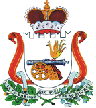 